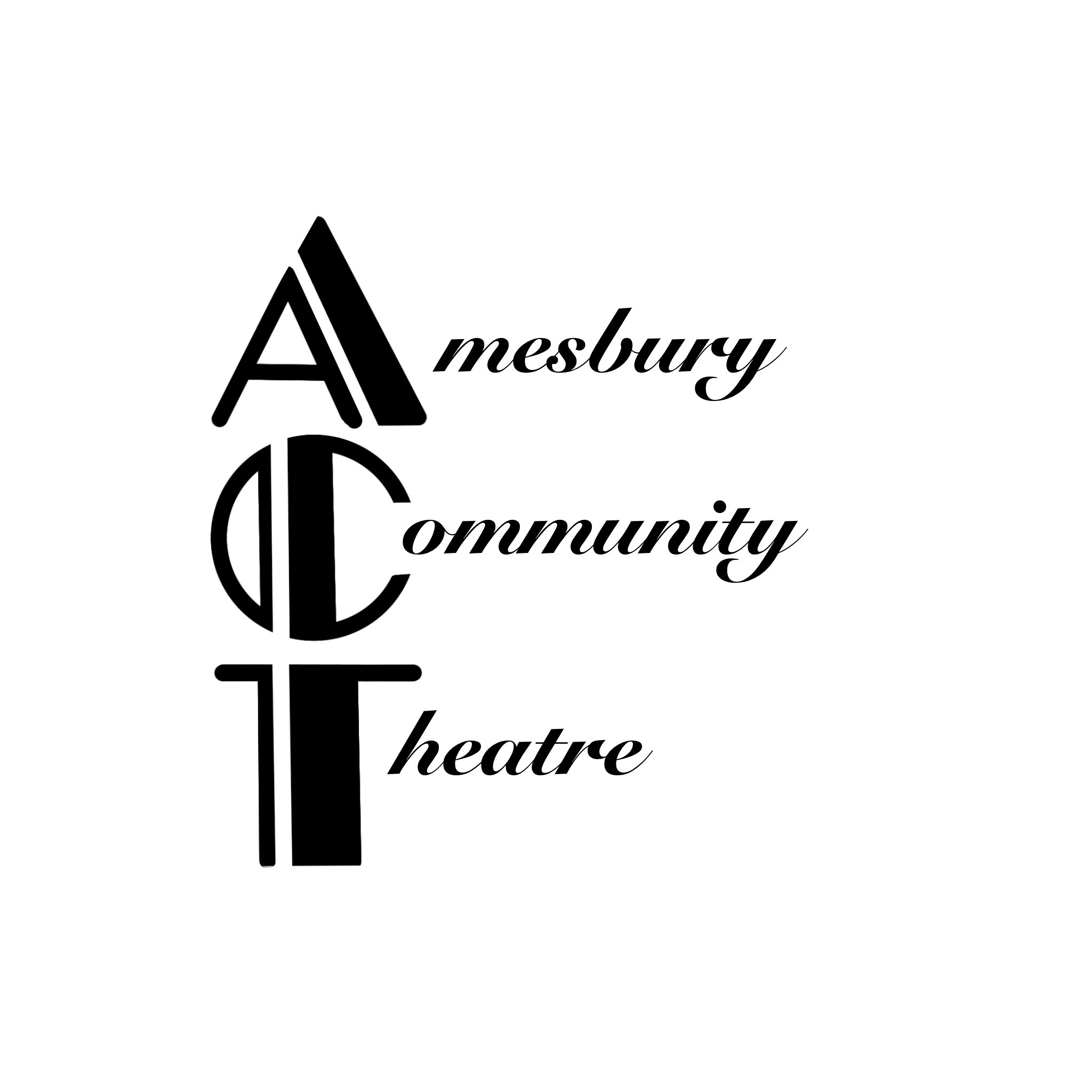 Tax ID: 46-38270582020-2021 Corporate Sponsorship FormBusiness Name:	_____________________________________Primary Contact:	_____________________________________Address:		_____________________________________City/State/Zip:		_____________________________________Phone:			_____________________________________Email Address:	_____________________________________Sponsorship Level:____ Bronze ($300)	 ____ Silver ($500)	____Gold ($1000)	____Platinum ($1500)Please make checks payable to Amesbury Community Theatre and mail to:Amesbury Community Theatre℅ Michelle Spadafora21 California StreetAmesbury, MA 01913ORPlease contact Andrea Liacos (amesburycommunitytheatre.andrea@gmail.com) to arrange for check pick up. If you are interested in a payment plan for our Silver, Gold or Platinum level, please contact Andrea as indicated above.THANK YOU FOR YOUR GENEROUS SUPPORT!